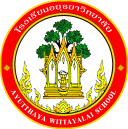 กิจกรรมโรงเรียนอยุธยาวิทยาลัย ปีการศึกษา 2562ชื่อกิจกรรม : พัฒนาห้องเรียนกลุ่มสาระสังคมศึกษาศาสนา และวัฒนธรรม ความสอดคล้องกับยุทธศาสตร์ กลยุทธ์ และนโยบาย :ยุทธศาสตร์ชาติ 20 ปี (พ.ศ.2560-2579) ด้านที่ 3	ยุทธศาสตร์กระทรวงศึกษาธิการ ฉบับที่ 12 ปีการศึกษา 2560-2564   ข้อที่ 3	กลยุทธ์ของ  สพฐ. ข้อที่ 2	ยุทธศาสตร์ สพม. เขต 3  ข้อที่ 2 	เกณฑ์คุณภาพโรงเรียนมาตรฐานสากล ข้อที่ 3มาตรฐานการประกันคุณภาพภายใน  มาตรฐานที่ 2 และ 3กลยุทธ์ของโรงเรียนอยุธยาวิทยาลัย ปีการศึกษา 2562-2564 ข้อที่ 8โครงการหลักของโรงเรียน โครงการที่ 8 ตัวชี้วัดที่ 8.1 8.2 และ 8.3ลักษณะกิจกรรม :   กิจกรรมต่อเนื่อง   กิจกรรมใหม่	ชื่อผู้รับผิดชอบกิจกรรม : นายธีรการณ์  สุสุขเสียง นายทศพล อินน้ำคบ นายภัทรพันธุ์ ลาภเกินกลุ่มบริหารงานที่รับผิดชอบ : กลุ่มบริหารงานทั่วไป1.  หลักการและเหตุผล         ในสภาพสังคมปัจจุบันการเรียนการสอนถือเป็นส่วนสำคัญในการพัฒนาประเทศให้เจริญก้าวหน้ายิ่งในอนาคต ซึ่งผู้เรียนจะต้องได้ความรู้ในการเรียนการสอนอย่างเต็มที่โดยเฉพาะในห้องเรียนเป็นสิ่งสำคัญในการถ่ายทอดองค์ความรู้เป็นส่วนใหญ่ดังนั้นการจัดบรรยากาศภายในห้องเรียนจึงเป็นส่วนสำคัญที่เอื้อต่อการเรียนการสอนและสามารถนำเทคโนโลยีนวัตกรรมที่ทันสมัยมาช่วยในการจัดการเรียนการสอน	ดังนั้นผู้จัดทำโครงการจึงมีแนวคิดพัฒนาห้องเรียนสำหรับการเรียนรู้ ให้เกิดความเหมาะสมในเนื้อหาวิชาสังคมศึกษาศาสนา และวัฒนธรรม สาระภูมิศาสตร์ เพื่อช่วยให้นักเรียนได้รับความรู้อย่างเต็มที่ และพัฒนทักษะการดำเนินชีวิตประจำวันได้2.  วัตถุประสงค์  	2.1 เพื่อให้ผู้เรียนเกิดความรู้ความเข้าใจในวิชาสังคมศึกษา สาระภูมิศาสตร์	2.2 เพื่อให้ผู้เรียนเกิดทักษะในวิชาสังคมศึกษาสาระภูมิศาสตร์	2.3 เพื่อให้ผู้เรียนนำความรู้ที่ได้ไปปรับใช้ในชีวิตประจำวันได้3.  ตัวชี้วัดความสำเร็จ	8.1 ร้อยละ80 ของนักเรียนมีความพึงพอใจในระดับดี ต่อสิ่งอำนวยความสะดวกในการจัดการเรียน      การสอน	8.2 ร้อยละ80 ของแหล่งเรียนรู้ ที่เอื้อต่อการเรียนรู้และมาตรฐานตามกำหนด	8.3 ร้อยละ80 ของห้องเรียนที่มีความพร้อม ด้านสิ่งอำนวยความสะดวกพื้นฐาน4. เป้าหมาย/ ผลผลิต 	4.1  เชิงปริมาณ  	4.1.1 นักเรียนโรงเรียนอยุธยาวิทยาลัยทุกคน ได้ใช้ห้องเรียนภูมิศาสตร์ ร้อยละ 100% นักเรียนจะมี    คุณภาพการเรียน วิชาภูมิศาสตร์ มากขึ้นและสามารรถขึ้นถึงข้อมูลทางภูมิศาสตร์ได้มากขึ้น	4.2  เชิงคุณภาพ 	8.1 ร้อยละ70 ของนักเรียนมีความพึงพอใจในระดับดี ต่อสิ่งอำนวยความสะดวกในการจัดการเรียน   การสอน	8.2 ร้อยละ70 ของแหล่งเรียนรู้ ที่เอื้อต่อการเรียนรู้และมาตรฐานตามกำหนด	8.3 ร้อยละ 70 ของห้องเรียนที่มีความพร้อม ด้านสิ่งอำนวยความสะดวกพื้นฐาน5. สถานที่ดำเนินการ	- โรงเรียนอยุธยาวิทยาลัย และแหล่งการเรียนรู้ในจังหวัดพระนครศรีอยุธยา6. ระยะเวลาดำเนินงาน	- 16 พฤษภาคม 2562 – 31 มีนาคม 25637. ขั้นตอนการดำเนินกิจกรรม8. งบประมาณดำเนินการ      รวมทั้งสิ้น................. 8,360.................บาท    โดยแบ่งเป็น	   งบอุดหนุนรายหัว				จำนวน............. 8,360........บาท		   งบพัฒนาผู้เรียน				จำนวน...........................บาท		   เงิน บ.ก.ศ.					จำนวน...........................บาท		   งบประมาณอื่น โปรดระบุ            		จำนวน...........................บาท    9. การติดตามและประเมินผล10.  ผลที่คาดว่าจะได้รับนักเรียนโรงเรียนอยุธยาวิทยาลัยได้ใช้ห้องเรียนภูมิศาสตร์ทุกคนละมีความพึ่งพอใจในการใช้ห้องเรียน        ระดับดีมากประมาณการงบประมาณที่ใช้ชื่อกิจกรรม พัฒนาห้องเรียนกลุ่มสาระการเรียนรู้สังคมศึกษาศาสนาและวัฒนธรรมกลุ่มสาระการเรียนรู้สังคมศึกษาศาสนาและวัฒนธรรมที่ขั้นตอนการดำเนินกิจกรรมงบประมาณงบประมาณงบประมาณงบประมาณงบประมาณงบประมาณงบประมาณงบประมาณงบประมาณระยะเวลาดำเนินการระยะเวลาดำเนินการชื่อผู้รับผิดชอบที่ขั้นตอนการดำเนินกิจกรรมอุดหนุน     รายหัว(บาท)พัฒนาผู้เรียน(บาท)พัฒนาผู้เรียน(บาท)บ.ก.ศ.(บาท)บ.ก.ศ.(บาท)อื่นๆ ระบุ  (บาท)อื่นๆ ระบุ  (บาท)รวม(บาท)รวม(บาท)ระยะเวลาดำเนินการระยะเวลาดำเนินการชื่อผู้รับผิดชอบ1.Plan (วางแผน)Plan (วางแผน)Plan (วางแผน)Plan (วางแผน)Plan (วางแผน)Plan (วางแผน)Plan (วางแผน)Plan (วางแผน)Plan (วางแผน)Plan (วางแผน)Plan (วางแผน)Plan (วางแผน)Plan (วางแผน)1.ประชุมผู้เกี่ยวข้องวางแผนการดำเนินการพ.ค-ก.ค 62พ.ค-ก.ค 62นายธีรการณ์  สุสุขเสียง นายทศพล อินน้ำคบ นายภัทรพันธุ์ ลาภเกิน2.Do (ปฏิบัติตามแผน)Do (ปฏิบัติตามแผน)Do (ปฏิบัติตามแผน)Do (ปฏิบัติตามแผน)Do (ปฏิบัติตามแผน)Do (ปฏิบัติตามแผน)Do (ปฏิบัติตามแผน)Do (ปฏิบัติตามแผน)Do (ปฏิบัติตามแผน)Do (ปฏิบัติตามแผน)Do (ปฏิบัติตามแผน)Do (ปฏิบัติตามแผน)Do (ปฏิบัติตามแผน)2.1.จัดจ้างทำฟิวเจอร์บอร์ดสกินภาพติดหน้าต่างห้องเรียนรูป แผนที่โลกและแผนที่ทวิป ขนาด100*120 เมตร จำนวน 8 แผ่น2.จัดจ้างวาดรูปลูกโลกตามแบบ ขนาด 2.90 *6.60 เมตร3,360 5,000ส.ค 62- ก.พ 63ส.ค 62- ก.พ 63นายธีรการณ์  สุสุขเสียง นายทศพล อินน้ำคบนายภัทรพันธุ์ ลาภเกิน3.Check (ตรวจสอบการปฏิบัติตามแผน)Check (ตรวจสอบการปฏิบัติตามแผน)Check (ตรวจสอบการปฏิบัติตามแผน)Check (ตรวจสอบการปฏิบัติตามแผน)Check (ตรวจสอบการปฏิบัติตามแผน)Check (ตรวจสอบการปฏิบัติตามแผน)Check (ตรวจสอบการปฏิบัติตามแผน)Check (ตรวจสอบการปฏิบัติตามแผน)Check (ตรวจสอบการปฏิบัติตามแผน)Check (ตรวจสอบการปฏิบัติตามแผน)Check (ตรวจสอบการปฏิบัติตามแผน)Check (ตรวจสอบการปฏิบัติตามแผน)Check (ตรวจสอบการปฏิบัติตามแผน)3.1.แบบวัดประเมินความพึ่งพอใจการใช้ห้องก.พ 63ก.พ 63ทศพล อินน้ำคบ 4.Act (ปรับปรุงแก้ไข)Act (ปรับปรุงแก้ไข)Act (ปรับปรุงแก้ไข)Act (ปรับปรุงแก้ไข)Act (ปรับปรุงแก้ไข)Act (ปรับปรุงแก้ไข)Act (ปรับปรุงแก้ไข)Act (ปรับปรุงแก้ไข)Act (ปรับปรุงแก้ไข)Act (ปรับปรุงแก้ไข)Act (ปรับปรุงแก้ไข)Act (ปรับปรุงแก้ไข)Act (ปรับปรุงแก้ไข)4.นำข้อมูลที่ได้มาปรับปรุงและพัฒนาก.พ 63ก.พ 63นายธีรการณ์  สุสุขเสียง นายทศพล อินน้ำคบ นายภัทรพันธุ์ ลาภเกิน5.สรุปกิจกรรมและรายงานผลสรุปกิจกรรมและรายงานผลสรุปกิจกรรมและรายงานผลสรุปกิจกรรมและรายงานผลสรุปกิจกรรมและรายงานผลสรุปกิจกรรมและรายงานผลสรุปกิจกรรมและรายงานผลสรุปกิจกรรมและรายงานผลสรุปกิจกรรมและรายงานผลสรุปกิจกรรมและรายงานผลสรุปกิจกรรมและรายงานผลสรุปกิจกรรมและรายงานผลสรุปกิจกรรมและรายงานผล   สรุปกิจกรรมและรายงานหลังจากเสร็จกิจกรรมภายใน 15 วันหลังจัดกิจกรรมนายธีรการณ์สุสุขเสียงรวมรวม8,3608,360ตัวชี้วัดความสำเร็จวิธีวัดและประเมินผลเครื่องมือวัดและประเมินผลผู้รับผิดชอบ8.1ร้อยละ70 ของนักเรียนมีความพึงพอใจในระดับดี ต่อสิ่งอำนวยความสะดวกในการจัดการเรียนการสอนตอบแบบสอบถามความพึ่งพอใจแบบสอบถามความพึ่งพอใจนายทศพล อินน้ำคบ 8.2 ร้อยละ70 ของนักเรียนมีความพึงพอใจต่อแหล่งเรียนรู้ ที่เอื้อต่อการเรียนรู้และมาตรฐานตามกำหนดตอบแบบสอบถามความพึ่งพอใจแบบสอบถามความพึ่งพอใจนายทศพล อินน้ำคบ 8.3 ร้อยละ 70ของนักเรียนมีความพึงพอใจต่อห้องเรียนที่มีความพร้อม ด้านสิ่งอำนวยความสะดวกพื้นฐานตอบแบบสอบถามความพึ่งพอใจแบบสอบถามความพึ่งพอใจนายทศพล อินน้ำคบ ผู้เสนอกิจกรรมผู้ตรวจกิจกรรมลงชื่อ................................................(นายธีรกานต์  สุสุขเสียง)ตำแหน่ง   ครูลงชื่อ ......................................................(นางภัสราภรณ์  นาคสู่สุข)เจ้าหน้าที่แผนงานกลุ่มสาระการเรียนรู้สังคมฯหัวหน้าโครงการหลักหัวหน้าโครงการหลักลงชื่อ.................................................(นายวสุธา  ธรรมประสิทธิ์)หัวหน้ากลุ่มงานปริหารทั่วไปลงชื่อ.................................................(นายวสุธา  ธรรมประสิทธิ์)หัวหน้ากลุ่มงานปริหารทั่วไปผู้เห็นชอบโครงการผู้เห็นชอบโครงการลงชื่อ ....................................................(นายอนันต์  มีพจนา)รองผู้อำนวยการกลุ่มงานบริหารวิชาการลงชื่อ ....................................................(นายอนันต์  มีพจนา)รองผู้อำนวยการกลุ่มงานบริหารวิชาการหัวหน้างานแผนงานหัวหน้างานแผนงานลงชื่อ.................................................(นายสรรพสิทธิ์  โกศล)หัวหน้างานนโยบายและแผนงานลงชื่อ.................................................(นายสรรพสิทธิ์  โกศล)หัวหน้างานนโยบายและแผนงานผู้ตรวจสอบงบประมาณผู้ตรวจสอบงบประมาณลงชื่อ ....................................................(นายสมใจ  พัฒน์วิชัยโชติ)รองผู้อำนวยการกลุ่มบริหารงบประมาณลงชื่อ ....................................................(นายสมใจ  พัฒน์วิชัยโชติ)รองผู้อำนวยการกลุ่มบริหารงบประมาณผู้อนุมัติโครงการผู้อนุมัติโครงการ(    )  อนุมัติ               (    )  ไม่อนุมัติลงชื่อ .........................................................(นายวรากร  รื่นกมล)ผู้อำนวยการโรงเรียนอยุธยาวิทยาลัย(    )  อนุมัติ               (    )  ไม่อนุมัติลงชื่อ .........................................................(นายวรากร  รื่นกมล)ผู้อำนวยการโรงเรียนอยุธยาวิทยาลัยที่รายการจำนวนหน่วยราคาต่อหน่วยรวมเป็นเงินประเภทของงบประมาณที่ใช้1.จัดจ้างทำฟิวเจอร์บอร์ดสกินภาพติดหน้าต่างห้องเรียนรูป แผนที่โลกและแผนที่ทวิป ขนาด100*120 เมตร จำนวน 8 แผ่น8แผ่น4203,3603.จัดจ้างวาดรูปลูกโลกตามแบบ ขนาด 2.90 *6.60 เมตร5,0005,000รวมเงิน  (แปดพันสามร้อยหกสิบบาทถ้วน)รวมเงิน  (แปดพันสามร้อยหกสิบบาทถ้วน)รวมเงิน  (แปดพันสามร้อยหกสิบบาทถ้วน)รวมเงิน  (แปดพันสามร้อยหกสิบบาทถ้วน)8,360